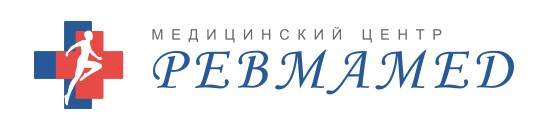 Утверждаю
Директор ООО МЦ «РевмаМед»_________________ Епифанова О.Е. «___» _________   20___г.Порядок оказания платных медицинских услуг в ООО МЦ «РевмаМед»I. Общие положенияПорядок оказания платных медицинских услуг по инициативе граждан, с юридическими лицами и по добровольному медицинскому страхованию регулируется «Положением», разработанным на основании нормативных документов, регламентирующих деятельность лечебных учреждений по организации платных медицинских услуг.Платные медицинские услуги в  Медицинском центре оказываются на основании  действующей лицензии на осуществление медицинской деятельности № ЛО-11-01-002102 от 24.10.2018 года и в соответствии с действующими нормативными документами: ст.84 Федерального закона от 21.11.2011 N 323-ФЗ "Об основах охраны здоровья граждан в Российской Федерации", Закон РФ от 07.02.1992 N 2300-1 "О защите прав потребителей", Постановление Правительства РФ от 04.10.2012 № 1006 "Об утверждении Правил предоставления медицинскими организациями платных медицинских услуг"  II. Оказание амбулаторно-поликлинической помощи1. Осуществляется специалистами МЦ «РевмаМед»  на платной основе: а)  при самостоятельном обращении граждан за получением медицинских услуг, за исключением случаев и порядка, предусмотренных статьёй 21 ФЗ  «Об основах охраны здоровья граждан в Российской Федерации», и случаев оказания скорой, в том числе скорой специализированной  медицинской помощи и медицинской помощи, оказываемой в неотложной или экстренной форме; б) при направлении страховых компаний; в) при направлении врачей терапевтов. 2. Оказание медицинской помощи на платной основе проводится на основании договора с гражданином, законным представителем пациента, или законным представителем несовершеннолетнего пациента, страховой компанией, ГУ ТФОМС РК.3. До заключения договора с физическими лицами до сведения граждан доводится информация о видах медицинских услуг, оказываемых бесплатно в рамках ОМС и целевых программ, о видах платных медицинских услуг, предоставляемых  в МЦ «РевмаМед» (далее «медицинский центр»), об  условиях предоставления и получения этих услуг, включая сведения об их стоимости, квалификации и сертификации специалистов; режиме работы медицинского центра.4. Медицинские услуги юридическим лицам и пациентам по ДМС оказываются согласно договору, заключенному юридическим лицом или страховой компанией с  медицинским центром и наличия гарантийного письма.Медицинский центр сотрудничает по добровольному медицинскому страхованию с 12 страховыми компаниями (АО «АльфаСтрахование», АО «СОГАЗ», АО “Согаз-Мед», САО «ВСК», ПАО СК «Росгосстрах», АО «Совкомбанк страхование», АО «Группа Ренессанс Страхование», ООО «Бестдоктор», ООО СК «Альянс Жизнь», САО «РЕСО-Гарантия», АНО ХК «Строитель», ОСАО «Ингосстрах»).5. При предоставлении платных медицинских услуг оформляется документация в соответствии с требованиями действующих нормативных документов:для физических лиц-регистрация пациента (наличие паспорта)-информированное согласие пациента на получение платных медицинских услуг-договор на оказание платных медицинских услуг в 2-х экземплярах (первый экземпляр со стороны «Исполнителя» подписывается главным врачом и остается в медицинском центре, второй экземпляр договора (факсимильный) выдается на руки «Заказчику; оба экземпляра имеют одинаковую юридическую силу)- заявление о согласии на обработку персональных данных-медицинская карта амбулаторного больного (для консультативного приема)-талон учета платных медицинских услугдля пациентов по ДМС-регистрация пациента (при наличии договора с медицинским центром, гарантийного письма, полиса ДМС, паспорта) -медицинская карта амбулаторного больного (для консультативного приема)-талон учета платных медицинских услуг.для пациентов по ОМС-регистрация пациента (при наличии направления от терапевта, полиса ОМС, паспорта) -медицинская карта амбулаторного больного (для консультативного приема) 6. Оплата медицинских услуг с физическими лицами производится наличными через контрольно-кассовые машины по утвержденному директором прейскуранту до оказания медицинской помощи в день проведения услуги. При этом администратором выдается кассовый чек об оплате услуг, подтверждающих прием наличных денег.7. При выполнении работ по договорам с юридическими лицами и по ДМС оплата за оказанные медицинские услуги производится по безналичному расчету через банк согласно акту выполненных работ.8. При выполнении работ по ОМС оплата за оказанные медицинские услуги производится по безналичному расчету через банк согласно выставленному счету.9. Медицинские услуги оказываются по утвержденному расписанию при предъявлениифизическими лицами:-кассового чека-договора на оказание платных медицинских услуг-талона учета медицинских услугюридическими лицами и лицами по ДМС:-талона учета медицинских услуг (статистический талон)-действующего полиса ДМС. 10. После оказания медицинских услуг в течение рабочего дня  администратор  вносит  данные в табель учета выполненных медицинских услуг.III. Заключительное положение1. Неотложная медицинская помощь всем категориям граждан оказывается бесплатно2. Текущий контроль за оказанием платных медицинских услуг в медицинском центре осуществляет директорОсновные нормативные документы, регламентирующие порядок предоставления платных медицинских услуг: Федеральный закон от 21.11.2011 № 323-ФЗ "Об основах охраны здоровья граждан"Федеральный закон от 04.05.2011 № 99-ФЗ "О лицензировании отдельных видов деятельности"Федеральный закон от 26.12.2008 № 294-ФЗ «О защите прав юридических лиц и индивидуальных предпринимателей при осуществлении государственного контроля (надзора) и муниципального контроля»Постановление Правительства Российской Федерации от 16.04.2012 № 291 «О лицензировании медицинской деятельности (за исключением указанной деятельности, осуществляемой медицинскими организациями и другими организациями, входящими в частную систему здравоохранения, на территории инновационного центра «Сколково»)Приказ Министерства здравоохранения РФ от 11 марта 2013 г. N 121н «Об утверждении Требований к организации и выполнению работ (услуг) при оказании первичной медико-санитарной, специализированной (в том числе высокотехнологичной), скорой (в том числе скорой специализированной), паллиативной медицинской помощи, оказании медицинской помощи при санаторно-курортном лечении, при проведении медицинских экспертиз, медицинских осмотров, медицинских освидетельствований и санитарно-противоэпидемических (профилактических) мероприятий в рамках оказания медицинской помощи, при трансплантации (пересадке) органов и (или) тканей, обращении донорской крови и (или) ее компонентов в медицинских целях»Постановление от 4 октября 2012 г. №1006 «Об утверждении Правил предоставления медицинскими организациями платных медицинских услуг»Гражданский кодекс Российской Федерации Налоговый кодекс Российской Федерации, части первая и вторая Указание Банка России от 11.03.2014 N 3210-У (ред. от 19.06.2017) «О порядке ведения кассовых операций юридическими лицами и упрощенном порядке ведения кассовых операций индивидуальными предпринимателями и субъектами малого предпринимательства»Приказ Минздравсоцразвития РФ от 05.05.2012г. за № 502-н «Об утверждении порядка создания  и деятельности врачебной комиссии медицинской организации»Инструкция по расчету стоимости медицинских услуг (утв. Минздравом РФ и Российской академией медицинских наук 10 ноября 1999 г. № 01-23/4-10, 01-02/41)